February 28, 2023RE:  Charter Communications Notification Dear Municipal Official:Spectrum Northeast, LLC (“Spectrum”), is noticing its customers that on or around March 31, 2023, will launch WTEN 3 in high definition on Basic service, located on Spectrum Channel 1241, on the channel lineup serving your community.To view a current Spectrum channel lineup visit www.spectrum.com/channels. If you have any questions, please feel free to contact me at 518-640-8475 or via email at samuel.parker@charter.com. Sincerely,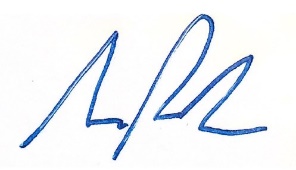 Samuel ParkerDirector, Government AffairsCharter Communications